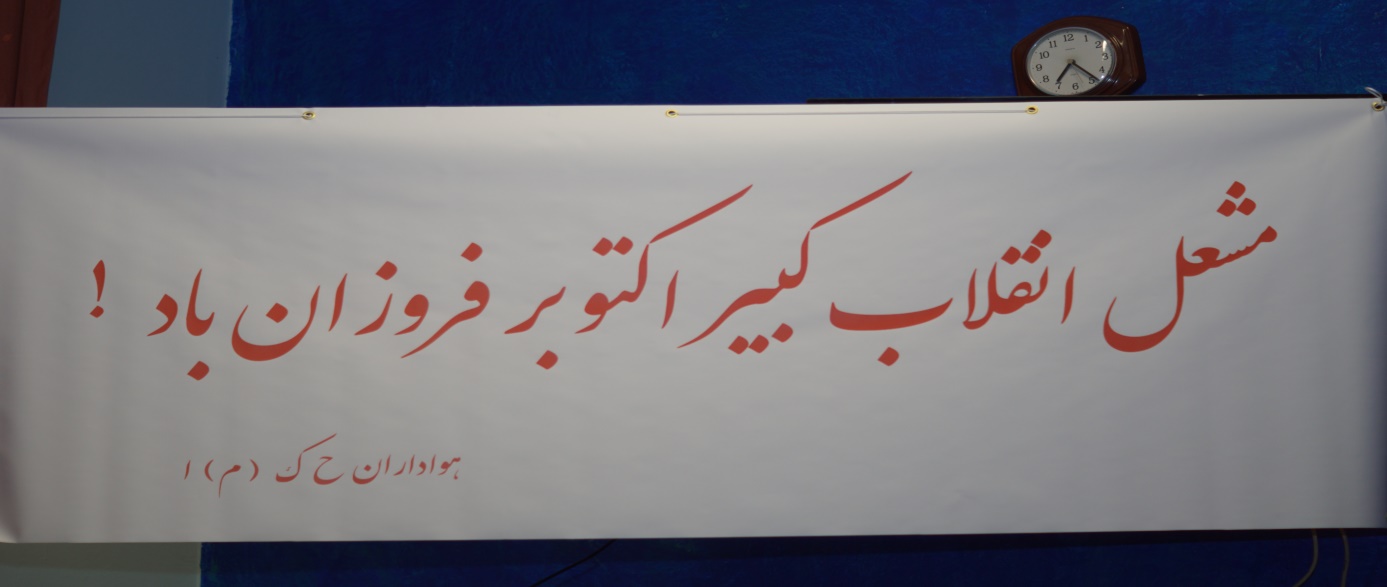 زنده بـاد انقـلاب کــبیر اکـتوبر!محفل جشـن بزرگداشـت از صدمین سـال‌گرد انقلاب کبیر اکتوبرهواداران حزب کمونیست (مائوئیست) افغانســـتانویـــانـــا -  اتـــریــششامگاه چهارم نوامبر ۲۰۱۷ میلادیزنـده باد انقـلاب کـبیر اکـتوبر!گـزارش کوتاه از محفل جشـن بزرگداشـت از صـدمین سـال‌گرد انقـلاب کـبیر اکتوبر از ویانای اتریشدر قدم اول انقلاب کبیر اکتوبر را برای تمام کارگران، زحمتکشان و ملل تحت ستم از صمیم قلب شادباش می‌گویم و امیدوارم با انقلابات بعدی گلم سرمایه‌داری و نظام‌های‌پیشاسرمایه‌داری با رهنمون م‌ل‌م از جهان برچیده شود و بتوانیم شاهد صلح‌وصفا در جهانی باشیم که عاری از ستم و استثمار باشد.صد سال از عمر پیروزمند انقلاب کبیر اکتوبر می‌گذرد، انقلابی که توانست در سال ۱۹۱۷ با رهبری مبتکرانۀ بلشویک‌ها به‌تاریخ مصرف تزار و حکومت مؤقت بورژوایی کرنسکی و شراکایش نقطه پیان بگذارد، دولت نوین سوسیالیستی در شهر پتروگراد بر پا کند و رهبری طبقۀ کارگر در آن تثبیت شود. با انقلاب کبیر اکتوبر سرانجام دیکتاتوری پرولتاریا رقم خورد و به‌عمر رهبری بورژوازی در انقلابات اجتماعی مهر اختتام کوبیده شد. انقلاب کبیر اکتوبر شوروی بزرگ مبارزاتی در وجود خلق‌های ستمدیده جهانی بر انگیخت و پوز استعماری تزاری و برتانوی توسط آن به‌خاک مالیده شد و نگرشی نوین در اذهان توده‌‌ها به‌وجود آورد تا به ‌ستم و استثمار بتوانند جواب رد بگویند و خود حاکم بر سرنوشت‌شان شوند.به‌افتخار از بزرگ‌داشت انقلاب کبیر اکتوبر، محفل و جشنی توسط هوداران حزب کمونیست (مائوئیست) افغانستان در شامگاه چهارم نوامبر از ساعت ۶-۱۲ در ویانای اتریش برگزار شد. در این مراسم مائوئیسـت‌های افغانسـتان، اتحـادیۀ پناهندگان ملی و دموکرات افغان‌های مقیم اتریش، رفقای ایرانی و افراد ملی‌مترقی و انقلابی از کشور شرکت داشتند. مراسم با پخش سرود انترناسیونال آغاز شد. بعد از خوش‌آمدید از مهمانان و شرکت‌کنند‌گان، به‌یاد رفقائی که برای آرمان‌های والای کمونیستی جان‌هایشان را فدا کرده‌اند یک دقیقه با مشت‌های گره‌کرده سکوت اختیار گردید.سخنران اول، گرداننده محفل از هوداران حزب بود که متن سخنرانی‌اش به‌شکل کتبی‌ در پای گزارش برای خوانندگان سایت شعلۀ جاوید درج می‌‌گردد. سخنران دوم از اعضای اتحادیه بود که باز هم متن سخنرانی‌اش به‌شکل کتبی‌ در پای گزارش خدمت خوانندگان سایت وزین شعلۀ جاوید درج می‌گردد.دو شاعر جوان و مستعد کشور هم در این محفل شرکت کرده‌بودند که شعرهایشان خدمت خوانندگان سایت شعله جاوید در پای گزارش درج می‌گردد. سخنران سوم و چهارم از رفقای افغانستانی و ایرانی بودند که پیرامون نقش انقلاب اکتوبر در منطقه و جهان به‌طور شفاهی به‌تحلیل و تفسیر پرداختند. سخنران پنجم از امریکای لاتین بود که به‌زبان آلمانی‌ تأثیر انقلاب اکتوبر را در امریکای لاتین و جهان مورد ارزیابی قرار داد.دور دوم برنامـه بعد از صرف نان شام ادامه یافت و شامل پرسش و جر و بحث در ارتباط با بردن آگاهی در بین توده‌ها، مبارزه علیه تسلیم‌طلبی و پاسیفیزم و چه‌بایدکرد‌ها درشرایط کنونی، نقش احزاب پیشاهنگ در جهان. نقش امپریالیزم، ارتجاع و سگان زنجیری‌ آن در منطقه و جهان هم مورد بحث و گفت‌وگو قرار گرفت. بلاخره جلسه باشور ‌و غوغا در ساعت ۱۲ شب پایان یافت.پیش از ترک محفل، برنامه بعدی که تجلیل از روز جانباختگان در هفتم قوس است، برای شرکت‌کنندگان اعلان گردید. رفقا دستان همدیگر را فشردند و محفل را با آرزوی شروع و پیروزی‌های بعدی انقلابات ترک گفتند.زنده باد انقـلاب کـبیر اکـتوبر! زنده باد لنین! زنده باد رهروان سرخ انقـلاب اکـتوبر! مـرگ بر امـپریالیزم و ارتجـاع! مـرگ بر تسـلیم‌شده‌گان و تسـلیم‌طلبان مـلی و بین‌ا‌لمـللی!«هــوداران ح‌ک (م) ا»۵/۱۱/۲۰۱۷زنده باد انقــلاب کـبیر اکـتوبرمهمانان گرانقدر و رفقای عزیز خدمت یکایک‌تان سلام و درود می‌فرستم. حضورتان را در این محفل خیرمقدم ‌می‌گویم و با پخش سرود انترناسیونال، سرود جهانی طبقۀ کارگر می‌خواهیم محفل امروزی خود را آغاز می‌کنیم.برخیز، ای داغ لعنت‌خورده!دنیای فقر و بندگیشوریده‌ خاطر ما را بردهبه‌جنگ مرگ‌ و ‌زندگیباید از ریشه براندازیمکهنه‌ جهان جور ‌و بندآنگه نوین جهانی سازیمهیچ‌بودگان هر چیز گردندروز قطعی‌ جدال است، آخرین رزم ماانترناسیونال است، نجات انسان‌هابر ما نبخشد فتح ‌‌و شادینه شه، نه بت، نه آسمانبا دست خود گیریم آزادیدر پیکارهای بی‌امانتا ظلم از عالم بروبیمنعمت خود آریم به‌دستدمیم آتش را و بکوبیمتا وقتی آهن گرم استروز قطعی جدال است، آخرین رزم ماانترناسیونال است، نجات انسان‌هاتنها ما تودۀ جهانیاردوی بی‌شمار کارداریم حقوق جهان‌بانینه که خونخواران غدارغرد وقتی رعد مرگ‌آوربر دژخیمان ‌و رهزناندر این عالم بر ما سراسرتابد خورشید نورافشانروز قطعی‌ جدال است، آخرین رزم ماانترناسیونال است، نجات انسان‌هادوسـتان محترم و رفقای گـرامی،محفل امروزی ما به‌مناسبت صدمین سالگرد انقلاب کبیر اکتوبر برگزار شده‌است. خوشحالم که دور هم جمع شده‌ایم و از صدمین سال‌روز انقلاب کبیر اکتوبر تجلیل به‌عمل می‌آوریم. از این رو صدمین سالگرد انقلاب کبیر اکتوبر را به‌شما و تمام کارگران، زحمتکشان و ملل ستم‌دیدۀ جهان که از ستم و مظالم سرمایه‌داری امپریالیستی در رنج‌اند از صمیم قلب شادباش می‌گویم.دوسـتان گرامـی،محفل امروزی به ‌همت هــوداران ح‌ک‌ (م) ا برگزار شده‌است. امیدوارم تا آخر محفل با ما باشید و از گفت‌وگو‌ها و مضامین مورد بحث ما لذت ببرید. به‌نمایندگی از رفقای برگزارکنندۀ این محفل از حضور گرم شما در این جشن کوچک تشکری می‌کنم. در ضمن جا دارد به‌یاد رفقائی که به‌خاطر تحقق آرمان والای کمونیستی جان‌هایشان را فدا کردند با مشت‌ها گره‌کرده یک دقیقه سکوت اختیار کنیم. تشکر از احساس نیک‌تان!بلی، صد سال از عمر انقلاب شکوه‌مند کبیر اکتوبر می‌گذرد. انقلاب اکتوبر در جریان جنگ اول جهانی در سال ۱۹۱۷در شهر پتروگراد سابق و یا سنت‌‌پترزبوگ امروزی به‌پیروزی رسید. این انقلاب شامل دو مرحله بود که مرحله اول آن در ماه فبروری همین سال رخ داد و سبب تشکیل حکومت مؤقت گردید و از نیکولای دوم، آخرین سلسله تزارهای روسی سلب قدرت کرد.حکومت مؤقت توسط گئورگی‌لووف و بعد الکساندر کرنسکی هدایت می‌شد. حکومت مؤقت عمر کوتاه داشت یعنی از ماه مارچ تا ماه اکتوبر. این حکومت از نوع جمهوری بود و به‌طرز کهن توسط بورژوازی رهبری می‌شد. برعلاوه، دستور کار آن هم اصلاحات سرمایه‌دارانه بود، نه تغییرات انقلابی.مرحلۀ دوم انقلاب مطابق سال‌نمای قدیمی در هفتم و هشتم نوامبر سال ۱۹۱۷ باز هم در شهر پتروگراد بود که توسط بلشویک‌ها، بخش انقلابی‌ حزب سوسیال دموکرات روسیه رهبری ‌می‌شد به‌پیروزی رسید. بعد از گردان سال‌نمای قدیمی به‌سال‌نمای جدید، وقوع انقلاب مصادف شد با بیست‌‌وچهارم و بیست‌وپنجم اکتوبر فعلی که حالا به‌نام انقلاب اکتوبر معروف است.لنین بزرگ در ماه آپریل همین سال با تز‌های معروف آپریل خود از کشور فندلاند از تبعید و مهاجرت از راه رسید و تمام کارگران، سربازان، دهقانان و زحمت‌کشان را برای ادامه انقلاب و گرفتن قدرت سیاسی زیر ‌رهبری طبقۀ کارگر ترغیب کرد و سرانجام توانست قدرت سیاسی را از چنگ بورژوازی و هم‌قماشان آن به‌دست آورد.این عمل نقطۀ عطف در تاریخ ‌است که به‌عمر ‌رهبری بورژوازی در انقلاب اجتماعی در عصر سرمایه‌داری نقطه پایان گذاشت، برای رهبری و کسب قدرت سیاسی طبقۀ کارگر برای اولین بار در تاریخ جوامع طبقاتی در قرن بیستم فصل جدید باز شد و دیکتاتوری پرولتاریا تحقق یافت، یعنی دموکراسی واقعی برای کارگران و زحمتکشان و دیکتاتوری هم برای بورژوازی شکست‌خورده و از قدرت ساقط‌شده.به‌ هر حال، انقلاب بزرگ اکتوبر با به‌کاربست خلاقانۀ مارکسیزم قلب روسیۀ تزاری و استعماری را که به‌نام زندان ملل معروف بود پاره‌ کرد و میلیون‌ها انسان ستمدیده و استثمارشده را از قید آن رها ساخت. همچنان برای اولین بار دولت نوین سوسیالیستی بر اساس اتحاد شورای کارگری و دهقانی زیر رهبری طبقۀ کارگر پیشرو در کشور شوراها اساس گذاشته شد.لاهوتی فقید در این ارتباط می‌گوید:شورای دولت عشق پیروز اگر نمی‌شدجمهوری‌ای دلم را غم تار و ما می‌کردانقلاب پیروزمند اکتوبر تمام کارگران و زحمتکشان سراسر جهان را علیه افکار سنتی و پوسیدۀ طبقاتی جهان کهن به‌مبارزه طلبید و در وجود توده‌های جهان شور و شعف عظیم مبارزاتی بر انگیحت تا خود را از قید نظام‌های سرمایه‌داری و پیشاسرمایه‌داری رهایی دهند.انقلاب اکتوبر از سال ۱۹۱۷ تا سال ۱۹۵۶ ادامه داشت و نظام سوسیالیستی در اتحاد جمـاهیر شــوروی با مرگ اسـتالین بزرگ از میان رفت، زیرا ریویزیونیست‌ها به‌قدرت رسیدند. ریویزیونیست‌ها نمایندگان سرمایه‌داری بودند که در حزب و دولت لانه کرده‌ بودند. آن‌ها به‌انقلاب خیانت کردند و آن را خنثی ساختند. سرانجام، انقلاب اکتوبر درسهای عظیم مبارزاتی را به‌کارگران و خلق‌های جهان آموخت. جنگ اول جهانی را خاموش ساخت، پوز فاشیزم و نازیزم و حامیان سرمایه‌داری آن را در جنگ دوم جهانی به‌خاک مالید. توپ‌های انقلاب کبیر اکتوبر انقلاب سوسیالیستی چین را در جریان جنگ دوم جهانی با به‌کاربست مارکسیزم-لنینیزم به‌پیروزی رساند، شرق به‌خواب‌رفته را بیدار کرد و انقلابات رهایی‌بخش ملی‌مترقی را در جهان به‌اهتراز در آورد.انقلاب اکتوبر باعث شکوفایی اقتصادی، سیاسی و رفاه اجتماعی گردید، حامی‌ ملل تحت ستم شد، حامی‌ زنان تحت ستم‌ گردید که از عدم تساوی و نابرابری‌های اجتماعی در رنج بودند و سرانجام حامی علم و دانش شد و باعث پیشرفت‌های عظیم علمی-صنعتی گردید.انقلاب اکتوبر از جهاتی دارای کمبوداتی هم بود، ولی دست‌آوردهای آن خیلی بزرگ‌تر از آن است. باید از نکات مثبت آن استفاده کرد و از اشتباهات آن درس گرفت و برای انقلابات بعدی با ‌راهنمایی‌ مارکسیزم-لنینیزم-مائوئیزم، ایدئولوژی طبقۀ کارگر به‌مسئولیت تاریخی خود عمل کرد.شمع انقلاب کبیر اکتوبر فروزان باد و راه سرخ آن پر رهرو و پیروز!به‌پیش در راه انقلاب و سازماندهی‌ کارگران، زحمتکشان و ملل تحت ستم.زنده باد انقلاب کبیر اکتوبر!مرگ بر امپریالیزم و سگان زنجیری‌ آن!دوستان گرامی،قصیده‌‌ای را برایتان می‌خوانم که به‌مناسبت صدمین سالگرد انقلاب اکتوبر سروده‌ام. امیدوارم مورد توجه‌تان قرار گیرد. عنوان آن «صدمین سال اکتوبر» است:صدمـین سـال اکــتوبر!به‌خود بگرفت جهان رنگ نوین از کار اکتوبر!فرو ریخت کاخ استبداد و دین از نار اکتوبر!دمید فکر نوین در مغز انسان جهان آن روزاساس از نو گذاشت نظم نوین دلدار اکتوبر!خروشی بر کشید از مرد و زن از کار و از دهقانفرو برد پتک ‌و داس در کام استثمار اکتوبر!چنان برد انقلابی را به‌اطراف جهان یکدمپراند از رخ نقاب ارتجاع جبار اکتوبر!فروزان شد جهان ما از آن نوری که بر تابیدگرفت در چین از آن پس انقلاب قهار اکتوبر!فرو بنشاند استثمار، فرو کوبید استعمارصدای حق بلند کرد از در و دیوار اکتوبراز آن حزبی که لنین کرد ایجاد از برای کارهراسان است تا حال دشمن از پیکار اکتوبر!دلاور بود اردوی لنین در کار و در پیکارترحم کی روا داشت بر سر غدار اکتوبر!جهان داند بدون شک، الا ای مردم آگاه!از آن زخمی که زد بر پیکر خونخوار اکتوبر!بنالد روز و شب از دست اکتوبر همه بر خودکه دارد توطئه این دشمن مکار اکتوبر!نپایید نظم نو دیری و دنیا گشت سرگردانشکست چون انقلاب در جادۀ کشدار اکتوبر!از آن بخت جهان بر گشت که خط انقلابی رفتخیانت کرد، جفا کرد بر سر سردار اکتوبر!عجب نبود چرا بشکست نظم نو در خطهفرو کرد ارتجاع دست خودی در کار اکتوبر!صدا از دشمن مکار چنان بر خاست واویلا!که رفت آن اقتدار از پنجۀ معمار اکتوبر!بیا درسی بگیر از کار اکتوبر در این مقطعبه‌منزلگه رسان آرمان و آن فکار اکتوبر!از آن بابت نمی‌توان بود پریشان در جهان امروزکه تکرار می‌شود جنگ نوین سرشار اکتوبر!سراسر از خجسته‌روز اکتوبر در این ایامخوشیم برپا ‌کنیم جشن صدمین ‌بار اکتوبر!مبارک‌باد گویم ای رفیقان! جشن آزادیبیا شادی ‌کنیم ما رهروان از یار اکتوبر!مبارک بر ضعیفان جهان این جشن تاریخیتوانا می‌شویم روزی بسا هوشیار اکتوبر!درود بی‌کران بر روح جانبازان سرخ ای دل!مصمم بر سر پیمان، تن خونبار اکتوبر!چه حاجت جای تعریف از رفیقان کبیر مابمانند زنده‌ و جاوید دل غمخوار اکتوبر!هدف از انقلاب ای دردمندان جهان! این استکه تا ویران کند این نظم بدکردار اکتوبراگر ظلم و ستم آیین گرگان جهان باشدکجا صلحی بود درخور این کفتار اکتوبر!جواب جنگ ‌افروزان آدمخوار وحشی رافقط تنها سلاح است و دل بیدار اکتوبر!جواب جنگ را با جنگ پاسخ می‌توان گفتننه با عذر و نه با شیون، دل پرکار اکتوبر!تحمل کی تواند کرد دشمن این جهان‌بینیکه دارد عقده از اعماق قلب زار اکتوبر!ندارد طاقت دیدن، به‌جز از کینه خون‌خوردنعداوت دارد او با نظم نو بسیار اکتوبر!عجب عهدی‌است با پندار و با کردار آزادیخیانت ناروا باشد در این پندار اکتوبر!خیانت می‌کند یکدم رفیق بی‌وفا روزیکه دارد کینه‌‌ای در انقلاب خروار اکتوبر!ندارد شرم هرگز فرد بی‌وجدان و بی‌ایمانیقیناً می‌کشد رنج ‌و عذاب تکرار اکتوبر!رفیق نیم‌راه شادی به‌دشمن بار می‌آردکه دارد ترس ‌و بیم از جنگ و از ایثار اکتوبر!نیند چون توده‌ها از نظم حاکم جهان آگاهاز اینجا می‌شوند با ارتجاع همکار اکتوبر!ستم ‌و ظلم سرمایه، سترون کرد و بی‌مایهغم‌ و انده کند در مردمان انبار اکتوبر!سگان حار زنجیری‌‌، اجیر و بنده وحشیبه ‌نام دین‌ و آیین می‌کنند کشتار اکتوبر!اسیر باشند روشنفکر به‌پول و جاه در زنجیر عجب ترفند دارند جمع ناهنجار اکتوبر!عدو تبلیغ‌کنان هر جا علیه کار و کمونیزمخلد در چشم او هر دم به‌سان خار اکتوبربیا تجدید پیمان کن برای انقلاب از نوبیارا نظم نو، چون سرخ شرین‌کار اکتوبر!الا ای دلبر شرین! توای آگاه و با تمکینسروسامان بده نو بردۀ غمدار اکتوبر!نگاهی کن، نظر بر حال زار توده‌ها افگندیگرگون ساز این وضع فلاکت‌بار اکتوبر!عطش چون می‌کشد دل از پی دلدار در گیتینمایان تا ‌شود آن سرخ جنگ‌سالار اکتوبر!شکست ماست پیروزی، بدان ای اهریمن روزی!که پیروز جهان ما می‌شویم این بار اکتوبر!«هوداران ح‌ک (م) ا»ویانا۴/۱۱/۲۰۱۷حالا یکی از شاعران جوان کشور روی صحنه می‌آید و شعرش را برایتان می‌خواند، لطفاً به‌افتخارش کف بزنید.******************مهمانان گرامی با عرض سلام خدمت شما. صدمین سالگرد انقلاب اکتوبر را به‌شما شادباش می‌گویم. شعر من عاشقانه ‌است، ولی اندکی تغییر دادم تا به‌برنامه امروزی ما خوانایی پیدا کند عنوان شعر:خون ما رنگ سرخ پیروزی‌استخون ما رنگ سرخ پیروزی‌است، روی لب‌های ما ترانۀ مادر گلو نعره عدالت را می‌بریم هدیه تا به‌خانۀ ماروشنی تحفۀ نجیب من است، روشنی واژه‌های سبز دلمتا به‌کی تیشه می‌زنی حالا، ریشه‌های تر جوانۀ ماخسته از جنگ دود و باروتیم، خسته از این هم تعصب کورخسته از حذف سیستماتیک‌یم، تشنه آب بی‌کرانۀ ماپاره‌پاره اگر کنی تو تنم، یا که تیغت گلوی ما ببردما همان مردان زنده‌دلیم، ما همان صبح شبانۀ ماتو اگر قلب کوچکی داری، تو اگر باعث چنین وضعیمن به‌مردی‌خویش می‌بالم، من به‌این راه عشقانۀ مامرگ تو ننگ این زمانۀ ما، خون تو غیرت نداشته‌اتخون ما رنگ سرخ پیروزی‌است، روی لب‌های ما ترانۀ ماتشکر از توجه‌تان******************«پ‌ق»حالا از رفیق.... می‌خواهیم که روی صحنه بیاید. به‌افتخارش کفی محکم بزیند.******************گرم‌ترین و صمیمانه‌ترین سلام‌های خود را به‌حاضرین محفل کنونی تقدیم داشته و شرکت‌تان را در این گردهمایی خیرمقدم می‌گویم.حاضرین گرامی!امروز ما در محفل صدمین سالگرد انقلاب اکتوبر ۱۹۱۷ دورهم گردهمایی داریم تا یادی از خیزش انکارناپذیرترین، تحرک آزادی‌طلبانه و انقلاب توده‌یی را در بررسی گرفته و دلایل این جنبش را که نه‌تنها متوجه نظام دیکتاتوری رژیم تزاری بود، بلکه به‌مثابه آفتاب درخشانی بود که درخشـش آن تا اکنون رهگشای انقلابات رهایی‌بخش طبقۀ تحت ستم جهانی، جایگاهش را در صفوف طبقۀ کارگر حفظ نموده‌است، توضیح و تشریح نماییم.انقلاب اکتوبر هنگامی به‌وقوع پیوست که استعمار جهانی سایۀ شوم خود را در سراسر جهان افراشته بود و لحظه ‌به ‌لحظه بر گردۀ توده‌ها فشار وارد می‌کرد. این جغد استعمار که کشورهای آسیایی و افریقایی را در پنجۀ اسارت خود سخت می‌فشرد، فعالیت‌های طولانی سال‌های ۱۸۹۳ لنین آهسته‌آهسته آتشش را فروزان‌تر می‌ساخت و کوچه‌های تنگ‌ و تاریک سیاسی کشور را با شعاع ایدئولوژیکی و مبارزه با اکونومیسم، رویزیونیسم، رفورمیسم و امپریالیسم با مؤفقیت ‌طی نموده و موانع بزرگی را پشت سر گذاشت. لنین در حین جوانی که ۱۹ سالش بود به ‌مارکسیسم تمایل پیدا کرد و در همین زمان بود که به‌ دفاع از مارکسیسم انقلابی، بر علیه مارکسیست‌های رنگ‌آمیزی‌شده که یگانه راه نجات کارگران را در مبارزۀ اقتصادی توصیه می‌کردند با اهتزاز در آوردن مشعل مبارزۀ انقلابی و آزادی‌بخش، جایگزینی قدرت پرولتاریا را، عملاً با حقیقت‌های ایدئولوژیکی به‌نمایش گذاشت. بورژوازی که چارۀ به‌جز تسلیم و قبول واقعیت‌ها نداشت و فریبکاری‌های خود را به‌مثابۀ مار با خط ‌و خال نخستین روزهای انقلاب را به‌عنوان آخرین خط مؤفقیت تبلیغ می‌کرد، ولی لنین با قاطعیت برلزوم و تداوم انقلاب، الی رسیدن به‌حکومت کارگری اصرار داشت. انقلاب اکتوبر که ادامه‌ای از رشد ایدلوژیکی مارکسیستی و پس از انقلاب کبیر فرانسه نخستین انقلابی بود که استواربر تیوری آزادیبخش و انقلابی مارکس به‌رهبری (ولادیمیر ایلیچ لنین) به‌مثابۀ مشت گره‌کردۀ، به‌دهن استعمار جهانی و امپریالیسم کوبیده شد که حاکمیت نظام سرمایه‌داری و فئودالیسم را در روسیه، عملاً سرنگون و همه قوانین تزاری را لغو کرد و ملل تحت ستم روسیه را از قید ‌و بند ستم استعمار و نظام دیکتاتوری طبقاتی رها ساخت و شیپور آزادی را در سراسر جهان به‌ صدا در آورد و خاطرنشان ساخت که (طبقۀ تحت ستم قادر خواهد بود که با اتحاد و همبستگی و استوار بر ایدئولوژی نجات‌بخش مارکسیستی- لنینیستی از قید ستم طبقاتی، آزاد و از بیگانگی با خود نجات داده و راهی را به‌سوی جهان بدون استثمار فرد از فرد باز خواهد کرد). انقلاب اکتوبر و ایدئولوژی مارکسیستی-لنینیستی در سراسر جهان به‌مثابۀ یگانه سیستم حقیقی نجاتبخش طبقۀ کارگر، به‌پذیرش طبقۀ تحت ستم قرار گرفت و لنین را به‌عنوان آموزگار خود قبول داشتند و دارند. لنین که نه‌تنها مدافع نظری و ایدئولوژی مارکسیستی، بلکه مدافع و سازمانده عملی در تأمین منافع توده‌های ستمدیدۀ جهانی شناخته شده و ملل ستمدیدۀ جهان رهنمون‌های او را در اولویت مبارزات طبقاتی خود قرار داده و می‌دهند. چون اسم لنین با انقلاب و آزادی رقم خورده‌است در این صورت اگر ما از انقلاب اکتوبر نام می‌بریم، منظور ما بدون تردید از مارکسیسم-لنینیسم و انقلاب آزادیبخش جهانی خواهد بود.حاضرین گرامی و رفقای عزیز!روایت شده‌است: پس از آنکه لنین چشم از جهان بست و جسدش را جهت آخرین دیدار در سالونی قرار داده بودند که برای حفظ و مراقبت آن، دو سرباز در دو سمت تابوت قرار گرفته بودند. هنوز در سالونی که تابوت لنین را برای آخرین دیدار در آن گـذاشته بودند بر روی مـردم گـشوده نشده بود که یکـی از این سربازان به‌تابـوت نزدیک شـد و آهستـه به‌گـوش جـسد لنین ندا کرد: (بر خیز، بر خیز ای بزرگمرد تاریخ، برخیز و الی استعمار جهانی و امپریالیسم از غیبتت استفاده می‌کنند و ماشین‌های تروتسکی و امثالش که با تیوری انقلابی‌ات از کار افتاده بود، دوباره جان خواهد گرفت و به‌فعالیت جلوگیری از ادامۀ انقلاب آغاز خواهد کرد).آری حاضرین گرامی !واقعیت امر هم همین است. آنچه که می‌توانست شیپور آزادی‌طلبانۀ ضد امپریالیستی این بزرگ‌مرد تاریخ، رهبر پرولتاریای جهان و تیوریسن انقلابی را خاموش سازد، مرگ بود. حاضرین محترم اگر ساعت‌ها ما در وصف کارکردهای او بنشینیم تمام نخواهد شد. شاید هم این توصیف‌های که از شخصیت او می‌شود، برای بعضی از افراد به‌مثابۀ شعر شاعرانۀ متصور خواهد بود، ولی این یک حقیقت است، حقیقت تاریخی و انکارناپذیری‌است که امپریالیسم پس از انقلاب اکتوبر، هنوز به زخم‌هایش التیام نبخشیده بود که افغانستان مشتی دیگری را بر دهن امپریالیسم انگلیس کوبید و چندی نگذشته بود که مائو تسه‌دون رهبر انقلاب آزادیبخش و ملی در چین، استوار بر ایدئولوژی مارکسیسم-لنینیسم در راهپیمائی طولانی راه محاصرۀ شهرها توسط دهات را شروع و مشتی دیگری بر امپریالیسم جهانی کوبید. از اینکه هریک از جنبش‌های انقلابی که در جهان، یکی پی دیگری به پیروزی می‌رسید، و ریشه‌های آن از تیوری مارکسیستی-لنینیستی و تجارب انقلاب اکتوبر آب می‌خورد، امپریالیسم جهانی را سراسیمه ساخت و جهت جلوگیری از رشد و گسترش اندیشه‌های انقلابی دست به‌استحکام روابط و رخنه‌کردن در احزاب سیاسی کشورهای آزادی‌طلب، در سرازیرنمودن سرمایه‌های هنگفت با میدان‌کشاندن تروتسـکیسـت‌ها، خروشــچف‌ها، پاراچــانداها، لخوالیســا‌ها، باب‌آواکـیان‌ها، آنگ‌سـان‌سوچی‌ها، نلسـون‌ماندیلاها، ساکاشویلی‌ها، هاشم‌تاشی‌ها و غیره پرداخت. بیجا نبود که دین‌راسک وزیر خارجۀ کندی پیرامون جلوگیری از رشد ایدئولوژی انقلابی مارکسیستی- لنینیستی می‌گوید:(اگر امریکا پیرامون Peripher توجه نکند، این پدیدۀ نوین (منظورش ایدئولوژی مارکسیستی- لنینیستی است) و پیرامونی، خود به ‌خود به ‌مرکزیتی مبدل می‌شود که ملت‌های کشورهای تحت سلطۀ ما، بپا خواهد خواست). و یا دالس یکی از نمایندگان کاخ سفید در مصاحبۀ مطبوعاتی ۱۵ می ۱۹۵۶ مبنی بر خیانت خروشچف و آیندۀ شوروی چنین پیشگویی کرد:(در اتحاد شوروی علایمی از نیروی متمایل‌ به‌لیبرالیسم زیاد وجود دارد که اگر این نیرو در اتحاد شوروی رشد و تقویه گردد، ما معتقد هستیم که طی 10 سال و یا کمتر از آن به‌هدف سیاسی خود خواهیم رسید).حاضرین گرامی و رفقای عزیز!چون در این مقطع تاریخی، کشورهای امپریالیستی جهان با یک بحران سیاسی و اقتصادی رو در رو اند، تلاش دارند جهت بردن سرمایۀ کشورهای عقب‌مانده، به ‌موضع‌گیری‌شان سر و سامان بخشند که در این راستا تعدادی از کشورهای غارتگر تحت عنوان (اتحادیۀ اروپا) کمر به ‌بیرون‌کشیدن منابع طبیعی آن، متحد شده‌اند. ولی این‌ها بی‌جهت تقلا دارند تا موقف قبلی‌شان را در جهان دوباره به‌دست آورند. غافل از اینکه توده‌ها به فریبکاری‌های‌شان واقف شده‌اند و پایه‌های حاکمیت‌های‌شان لرزان شده که خود را در یک سراشیبی نیستی می‌بینند، که آخرین روزهای‌شان را سپری می‌کنند. در اینجاست که ایدئولوژی مارکسیسم-لنینیسم برای رهایی از چنگ استعمار جهانی و امپریالیسم الزامی به‌نظر می‌رسد و استفاده از تجارب انقلاب اکتوبر و پیام‌های لنین را نیازمند حل این مشکل می‌دانند. پرولتاریا و طبقۀ تحت ستم جهان برای رهایی از تمام زنجیرهای استعمار و امپریالیسم، در پیاده‌کردن این یگانه ایدئولوژی نجاتبخش و رهنمون‌های انقلاب اکتوبر عمده به‌نظر میرسد، تلاش دارند که توسط این سلاح، علیه جنگ‌های اسارتبار و غارتگر به‌پا خیزند و با استفاده از رهنمون‌های لنین کبیر، صلح‌وآرامش را در کشورهای‌شان برقرار سازند.در این مقطع تاریخی که جهان استعماری و کشورهای امپریالیستی در پی کوبیدن صفوف نیروهای مترقی، دام‌های زیادی را گسترده ‌است، وحدت نیروهای ملی، مترقی، آزادیبخش و انقلابی الزامی به‌نظر می‌رسد تا در برابر حملات سرکوب‌گرانۀ نظام‌های دیکتاتوری، در یک سنگر واحد کمونیستی و بین‌المللی، ایجاد تشکل‌های منظم و انقلابی ضد امپریالیسم و استعمار، مبارزات مسلحانه، آزادیبخش و انقلابی را تدوین نمایند. حالت کنونی جهانی مخصوصاً اوضاع سیاسی و اقتصادی کشورما، به پایگاه مستحکم نیروهای ملی، آزادیبخش و انقلابی برای بیرون‌راندن امپریالیسم امریکا و سی ‌و دو کشور غارتگر سلاح ضد استعماری که استوار بر اصول مارکسیستی- لنینیستی و دموکراسی نوین را طلب می‌کند. به اطمینان کامل باید گفت که با داشتن یکچنین سلاح، پیروزی از آن ما خواهد بود. ما ایمان کامل داریم، آبی که در جویبار روشنگری انقلابیون جاری‌است، الی پیروزی نهایی، برگشتی نخواهد داشت.با رفیقان ما از ازل پیمان خونین بسته‌ایمجان ما همچون گروگان بر سر پیمان ماستزنده و جاوید باد خاطرات انقلاب کبیر مارکسیستی-لنینیستی اکتوبر 1917!به‌پیش در راه مبارزۀ مسلحانۀ خلق‌های تحت ستم سراسر جهان!مؤفق باد مبارزۀ خستگی ناپذیر حزب کمونیست (مائوئیست) افغانستان!مرگ بر کشورهای امپریالیسـتی و اسـتعماری جهانی!زنده باد مبارزات پرولتاریای سراسر جهان!حاضرین گرامی!در اخیر پارچه شعری دارم که یکی از رفقای ما در محفل تجلیل صدمین سالگرد انقلاب اکتوبر، آنهم در ایران دکلمه کرده‌است برایتان به‌خوانش می‌گیرم:به‌ننگ خـفت‌وخـواری، نخـواهم زندگی راهمی‌جویم به‌مرگ خود حیات جاودانی راچو رادمردان، به‌رزم ضد استعمار اهریمنبه‌خاک یکسان فروپاشیم کاخ خسروانی رابرانیم اجـنبی را از وطـن تا آخـرین فـردشکـنیم تجلیل هـر گـوشه سرور و کامـرانی رابــدون وحـدت مـردم، میسر نیست پـیروزیبرای وحـدت مـردم کـنم صد جانفـشـانی رابود دشمن محیل ‌و نابه‌کار و سخت بی‌ازرمز دشمن می‌نبایـد داشت میـل مهـربانی راگــواه ما بود تاریـخ که ما پیروز می‌گردیــمکه گیرد کارگر در دست نظم حکمرانی راچو بینی مردم خود را به‌زیر ظلم‌ و استبداددریغا گـر بگـردانی ز مردم پشـتـیـبانی راسرود رزم می‌خـوانم و حکـم جـنگ می‌رانمکه در فـرجـام پیروزی ببینـم شـادمانی را« اتحادیه پناهندگان ملی و دموکرات افغان‌های مقیم اتریش "حریت" »چهارم نومبر ۲۰۱۷******************تشکر از شما. باز هم از یکی از شاعران جوان کشور می‌‌خواهم که شعرش را برای ما و شما بخواند. لطفاً به‌افتخار آقای ..... کف برنید!******************دوستان گرامی با عرض شادباش از صدمین سالگرد انقلاب کبیر اکتوبر. چندتا شعری می‌خوانم و امیدوارم مورد توجه شما قرار بگیرد. عنوان شعرم این است:چـون کـوه ...چون کوه پایه‌دارچون بحر پرصدفایستاده همچو کوهبا غیرت‌ و شکوهمردان کارزاربی‌هیچ ترس‌ و بیمدر حفظ مرز و‌ خاکبا خون خود سهیمایستاده همچو کوهبا غیرت و شکوهاین تودۀ فقیربی‌بیمی از امیربا شور و با شعفرزمد به ‌هر طرفایستاده‌ایم همچو کوهبا غیرت و شکوهاین خلق رنجبربا سعی و با هنرگردیده بی‌گزندبا همت بلندایستاده همچو کوهبا غیرت و شکوهشیران کوهسارببران خشمگینکوبند به‌فرق غیربا پتک آهنینایستاده همچو کوهبا غیرت و شکوهبه ‌هیچ اتکاء از چار سوی دهرتابنده همچو ماهتوفنده همچو بحراین خلق رنجبربا سعی و با هنرگردیده بی‌گزندبا همت بلندایستاده همچو کوهبا غیرت و شکوهاین قوم باربارمغرور بت وقاردر پای هر شجرجان کرده‌اند سپراین خلق رنجبربا سعی و با هنرگردیده بی‌گزندبا همت بلندایستاده همچو کوهبا غیرت و شکوهاین نسل باخرددر عرصۀ نبردبی‌کمترین درنگدر حفظ خاک ‌و سنگاین خلق رنجبربا سعی و با هنرگردیده بی‌گزندبا همت بلندایستاده همچو کوهبا غیرت و شکوه«م‌ن‌ن»شعر دوم من تحت عنوان فتح شفق است.فـتح شـفقنماد باغ‌وتبر، هست‌وبود ما مردمو دیده می‌شود از دور دود ما مردمزمین به خوردن خون بشر گرفتار استبه‌‌خنده لب نگشاید به‌سود ما مردمبه سنگ‌ و ‌خاک و ‌درخت ‌و علف، وفاداریمو عشق بافته از تاروپود ما مردمنوشته‌ اند ز فتح شفق به قلۀ کوه«رفیق‌یاری» و «سرمد»، «ودود» ما مردمبه شرق ‌و‌ غرب ‌و شمال ‌و جنوب دیوار استبه هیچ قاره نگنجد حدود ما مردمبه سال‌یادِ به‌زندان‌سپردن ناجوبهار گریه نمود از سرود ما مردمشنیده‌اند، ولی ناشنیده‌اش بهترنبوده غیر غزل در نبود ما مردمکنون که خنده به لب‌های غنچه خشکیدهبگو به حضرت باران درود ما مردمتشکر از توجه شما.******************دوست گرامی تشکر از شما. حضار گرامی یکی از شعرهای ابولاقاسم لاهوتی، یک تن از شعرای بزرگ و پیشکسوت آن دوران را که برای دولت شوراها سروده ‌شده‌ است برایتان می‌خوانم:‬«لاهوتی»استالين‌آباد – آرال‬ ۱۹۳۵شعری دیگر انقلابی که در این محفل خوانده شد، شعر فرخی یزدی زیر عنوان آزادی بود.آزادیقسم به‌عزت و قدر و مقام آزادیکه روح‌بخش جهان است نام آزادیبه‌پیش اهل جهان محترم بود آنکسکه داشت از دل‌ و جان، احترام آزادیچگونه پای گذاری به‌صِرف دعوت شیخبه‌مسلکی که ندارد مرام آزادیهزار بار بود به ز صبح استبدادبرای دستۀ پابسته، شام آزادیبه‌روزگار، قیامت به‌پا شود آن روزکنند رنجبران چون قیام آزادیاگر خدای به‌من فرصتی دهد یک روزکشم ز مرتجعین انتقام آزادیز بند بندگی خواجه، کی شوی آزادچو «فرخی» نشوی گر غلام آزادی«فرخی یزدی»«  هـوداران حزب کمونیست (مائوئیست) افغانستان »چهـارم نوامـبر ۲۰۱۷ویـانـا